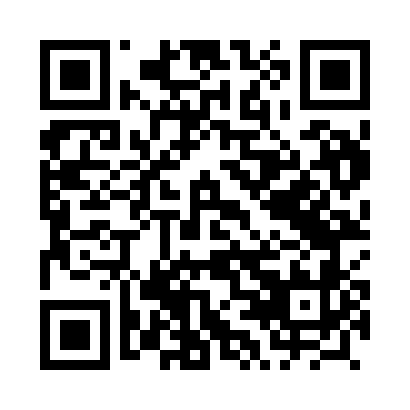 Prayer times for Kanczuckie, PolandMon 1 Apr 2024 - Tue 30 Apr 2024High Latitude Method: Angle Based RulePrayer Calculation Method: Muslim World LeagueAsar Calculation Method: HanafiPrayer times provided by https://www.salahtimes.comDateDayFajrSunriseDhuhrAsrMaghribIsha1Mon4:136:0712:355:027:038:502Tue4:106:0512:345:037:058:523Wed4:086:0312:345:047:068:544Thu4:056:0012:345:067:088:565Fri4:025:5812:335:077:098:586Sat4:005:5612:335:087:119:007Sun3:575:5412:335:097:139:028Mon3:545:5212:335:107:149:059Tue3:515:5012:325:117:169:0710Wed3:495:4812:325:127:179:0911Thu3:465:4612:325:137:199:1112Fri3:435:4412:315:147:209:1313Sat3:405:4112:315:157:229:1514Sun3:385:3912:315:167:239:1815Mon3:355:3712:315:177:259:2016Tue3:325:3512:315:197:279:2217Wed3:295:3312:305:207:289:2518Thu3:265:3112:305:217:309:2719Fri3:235:2912:305:227:319:2920Sat3:205:2712:305:237:339:3221Sun3:175:2512:295:247:349:3422Mon3:155:2312:295:257:369:3623Tue3:125:2212:295:267:379:3924Wed3:095:2012:295:277:399:4125Thu3:065:1812:295:287:419:4426Fri3:035:1612:295:297:429:4627Sat3:005:1412:285:297:449:4928Sun2:575:1212:285:307:459:5129Mon2:545:1012:285:317:479:5430Tue2:515:0912:285:327:489:57